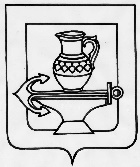 Совет депутатов сельского поселения Кузьмино-Отвержский сельсоветЛипецкого муниципального района Липецкой областиРоссийской Федерации                                             Пятая  сессия шестого созыва                                                             Решение    ___.12.2020г.                               с. Кузьминские Отвержки                              №__О внесении изменений в положение «О денежном содержании и социальных гарантиях лиц, замещающих должности муниципальной службы администрации сельского поселения Кузьмино-Отвержский сельсовет Липецкого муниципального района Липецкой области», принятое решением Совета депутатов сельского поселения Кузьмино-Отвержский сельсовет Липецкого муниципального района Липецкой области от 03.10.2016г. № 192   В целях приведения нормативных правовых актов сельского поселения Кузьмино-Отвержский сельсовет Липецкого муниципального района в соответствие с действующим законодательством, руководствуясь Уставом сельского поселения Кузьмино-Отвержский сельсовет Липецкого муниципального района, учитывая решения постоянных депутатских комиссий, Совет депутатов сельского поселения Кузьмино-Отвержский сельсовет                                                                    РЕШИЛ:   1. Принять изменения в Положение «О денежном содержании и социальных гарантиях лиц, замещающих должности муниципальной службы администрации сельского поселения Кузьмино-Отвержский сельсовет Липецкого муниципального района Липецкой области», принятое решением Совета депутатов сельского поселения Кузьмино-Отвержский сельсовет Липецкого муниципального района  Липецкой области № 192 от 03.10.2016г., с изменениями, принятыми решениями Совета депутатов сельского поселения Кузьмино-Отвержский сельсовет Липецкого муниципального района Липецкой области № 350 от 15.02.2018 г , № 428 от 16.12.2019г., № 432 от 16.03.2020г. (прилагаются).   2. Направить вышеуказанные изменения главе сельского поселения для подписания и обнародования.   3. Настоящие изменения вступает в силу со дня его официального обнародования.Председатель Совета депутатовсельского поселения Кузьмино-Отвержский сельсовет                                                        С.Н. Лапшов                                                                       Приложение                                                                     к решению Совета депутатов сельского поселенияКузьмино-Отвержский сельсовет Липецкого муниципального района                                                                        Липецкой области № __ от __.12. 2020г.  Измененияв Положение «О денежном содержании и социальных гарантиях лиц, замещающих должности муниципальной службы администрации сельского поселения Кузьмино-Отвержский сельсовет Липецкого муниципального района Липецкой области»   Статья 1.   Внести в Положение «О денежном содержании и социальных гарантиях лиц, замещающих должности муниципальной службы администрации сельского поселения Кузьмино-Отвержский сельсовет Липецкого муниципального района Липецкой области», принятое решением Совета депутатов сельского поселения Кузьмино-Отвержский сельсовет Липецкого муниципального района Липецкой области № 192 от 03.10.2016г. (с изменениями от 15.02.2018 № 350, 16.12.2019 № 428, 16.03.2020 № 432,) следующие изменения:В пункте 2 статьи 2 исключить слова: «ежемесячная надбавка к должностному окладу за работу со сведениями, составляющими государственную тайну»Дополнить словами:«премии за выполнение особо важных и сложных заданий»2. В статье 2 пункт 7 исключить;   3.  Пункт 11 статьи 2 изложить в новой редакции:«Муниципальным служащим выплачиваются премии за счет экономии средств по фонду оплаты труда без ограничения максимальным размером.»   4.В статье 3 «Формирование фонда оплаты труда» в пункте 1 исключить абзац:«ежемесячно надбавки за работу со сведениями, составляющими государственную тайну- в размере 1,5 должностного оклада»Статью 3 «Формирование фонда оплаты труда» дополнить словами:-премии за выполнение особо важных и сложных заданий - в размере 2 должностных окладов с учетом оклада за классный чин.    5.Положение дополнить статьей 6 следующего содержания:Ежегодный основной и дополнительные оплачиваемые отпуска1.Ежегодный основной оплачиваемый отпуск предоставляется муниципальному служащему продолжительностью 30 календарных дней.2.Муниципальному служащему предоставляется ежегодный дополнительный оплачиваемый отпуск за выслугу лет продолжительностью:1)при стаже муниципальной службы от 1 года до 5 лет- 1 календарный день;2) при стаже муниципальной службы от 5 до 10 лет- 5 календарных дней;3) при стаже муниципальной службы от 10 до 15 лет- 7 календарных дней;4) при стаже муниципальной службы от 15 и более лет- 10 календарных дней.Муниципальному служащему, для которого установлен ненормированный служебный день, предоставляется ежегодный дополнительный оплачиваемый отпуск за ненормированный служебный день продолжительностью три календарных дня.Ежегодные дополнительные оплачиваемые отпуска предоставляются муниципальному служащему за выслугу лет продолжительностью не более 10 календарных дней.6.Положение дополнить приложением 3 следующего содержания:«Приложение 3к положению «О денежном содержании и социальных гарантиях лиц, замещающихдолжности муниципальной службы администрации сельского поселения Кузьмино-Отвержский сельсовет Липецкого муниципального района Липецкой областиПоложениео порядке и условиях выплаты премии за выполнениеособо важных и сложных заданий муниципальным служащим администрации сельского поселения Кузьмино-Отвержский сельсовет Липецкого муниципального района Липецкой области Российской Федерации     1.Настоящее Положение о порядке и условиях выплаты премии за выполнение особо важных и сложных заданий муниципальным служащим администрации сельского поселения Кузьмино-Отвержский сельсовет Липецкого муниципального района Липецкой области Российской Федерации (далее - Положение) разработано в соответствии с Федеральным законом от 2 марта 2007 года № 25-ФЗ «О муниципальной службе в Российской Федерации», Законом Липецкой области от 2 июля 2007 года № 68-ОЗ «О правовом регулировании вопросов муниципальной службы Липецкой области»  Постановление Администрации Липецкой  области от 5 июля 2016 г. № 296 "О нормативах формирования расходов на оплату труда депутатов, выборных должностных лиц местного самоуправления, осуществляющих свои полномочия на постоянной основе, муниципальных служащих Липецкой области"  и устанавливает порядок и условия выплаты премии за выполнение особо важных и сложных заданий муниципальным служащим (далее -премия) администрации сельского поселения.     2. Премия является формой материального стимулирования эффективного и добросовестного труда муниципальных служащих администрации сельского поселения.    3. Решение о выплате премии принимается в форме распоряжения главы администрации сельского поселения.   4. Решение о выплате премии принимается с учетом выполнения одного из следующих условий:1) значительность личного вклада в результаты работы по обеспечению выполнения функций и полномочий администрации сельского поселения;2) оперативность и профессионализм при выполнении муниципальными служащими поставленных задач, внедрение и (или) использование новых форм и методов работы, инициатив, способствующих достижению высоких конечных результатов;3) высокая степень сложности и важности заданий, эффективность достигнутых результатов;4) разработка и (или) реализация проектов (практик, инициатив), получивших признание на региональных, всероссийских конкурсах;5) разработка особо значимых, важных для социально-экономического развития сельского поселения, в том числе муниципальных программ, направленных на повышение эффективности муниципального управления;6) результативность деятельности муниципального служащего в качестве наставника.     5. Распоряжение должно содержать информацию о количестве, качестве и сроках выполнения муниципальным служащим конкретных заданий (поручений), разработанных и (или) реализованных проектах (инициатив, практик), разработанных проектах правовых или нормативных правовых актов сельского поселения, о новых формах и методах работы, внедренных и (или) используемых муниципальным служащим в своей профессиональной деятельности, а также предложение о размере премии.     6. Премия выплачивается единовременно в размере двух должностных окладов с учетом оклад за классный чин.     7. Расходы, связанные с выплатой премии, производятся в пределах средств, предусмотренных на эти цели в фонде оплаты труда муниципальных служащих администрации сельского поселения в соответствии со статьей 3 Положения «О денежном содержании и социальных гарантиях лиц, замещающих должности муниципальной службы администрации сельского поселения Кузьмино-Отвержский сельсовет Липецкого муниципального района Липецкой области».Статья 2.   Настоящие изменения вступают в силу со дня его официального обнародования.Глава сельского поселенияКузьмино-Отвержский сельсовет                                                          Н.А. Зимарина 